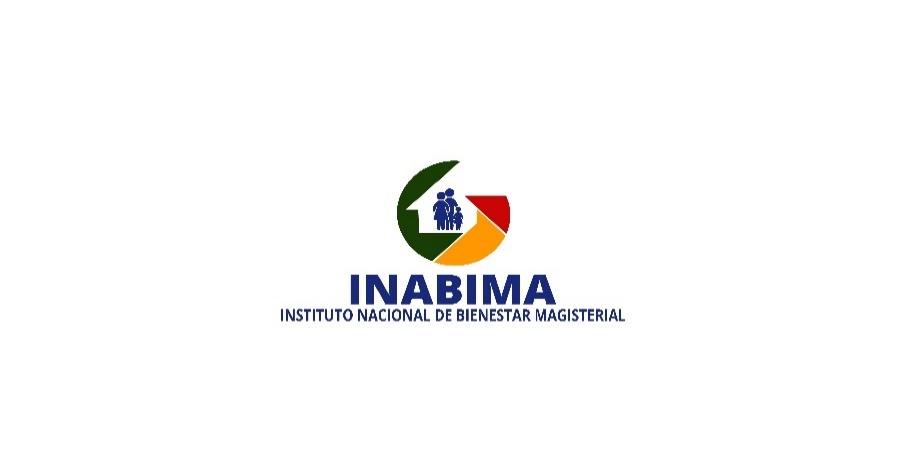 nombre del oferente:        LOTE ILOTE IICondiciones del oferente para el proceso:Aceptamos la disponibilidad de crédito requerida. (SI____ NO____)Nos comprometemos a entregar todos los bienes en el tiempo solicitado. (SI____ NO____)Observaciones del Oferente:  _______________________________________________________________________________________________________  en calidad de , debidamente autorizado para actuar en nombre y representación de (poner aquí nombre del Oferente y sello de la compañía, si procede)Firma ___________________________________……../……../……….… fecha                                                                                 No. de ÍtemCombustibleDescripciónUnidad de MedidaCantidadPrecio UnitarioPrecio UnitarioITBISITBISPrecio Unitario FinalSub-Total1Gasolina y/o Diésel de expendio en estaciones del proponenteTickets de Combustible denominación de 10002Gasolina y/o Diésel de expendio en estaciones del proponenteTickets de Combustible denominación de 5003Gasolina y/o Diésel de expendio en estaciones del proponenteTickets de Combustible denominación de 200	TOTAL LOTE I RD$TOTAL LOTE I RD$TOTAL LOTE I RD$TOTAL LOTE I RD$TOTAL LOTE I RD$No. de ÍtemCombustibleDescripciónUnidad de MedidaCantidadPrecio UnitarioITBISPrecio Unitario FinalSub-Total1Diésel a granel a domicilio en Distrito NacionalDiésel para almacenamiento en tanques sobre el terreno para plantas eléctricas2Diésel a granel a domicilio en San CristóbalDiésel para almacenamiento en tanques sobre el terreno para plantas eléctricasTOTAL LOTE II RD$TOTAL LOTE II RD$TOTAL LOTE II RD$TOTAL LOTE II RD$TOTAL LOTE II RD$TOTAL GENERAL DE LA OFERTA RD$TOTAL GENERAL DE LA OFERTA RD$TOTAL GENERAL DE LA OFERTA RD$TOTAL GENERAL DE LA OFERTA RD$TOTAL GENERAL DE LA OFERTA RD$